	АДМИНИСТРАЦИЯ 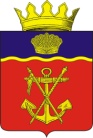  КАЛАЧЁВСКОГО МУНИЦИПАЛЬНОГО РАЙОНАВОЛГОГРАДСКОЙ ОБЛАСТИПОСТАНОВЛЕНИЕот        19.12.2017  г.        №      1351О внесении изменений в постановление администрации Калачевского муниципального рай	она от 13.10.2017 г. № 1084 «Об утверждении порядка предоставления субсидии из бюджета Калачевского муниципального района общественным объединениям, участвующим в охране общественного порядка на территории Калачевского муниципального района»В соответствии с Законом Волгоградской области   от 27.06.2014 г. № 66-ОД, руководствуясь Уставом Калачевского муниципального района, постановляю:1. Внести следующие изменения  в п. 8 Порядка предоставления субсидий из бюджета Калачевского муниципального района общественным объединениям, участвующим в охране общественного порядка на территории Калачевского муниципального района, утвержденного  постановлением администрации  Калачевского муниципального рай	она от 13.10.2017 г. № 1084 «Об утверждении порядка предоставления субсидии из бюджета Калачевского муниципального района общественным объединениям, участвующим в охране общественного порядка на территории  Калачевского муниципального района»:1.1. абзац 4 исключить.2. Настоящее постановление подлежит официальному опубликованию.3. Контроль исполнения настоящего постановления оставляю за собой.И.о.Главы администрации Калачевскогомуниципального района					П.Н.Харитоненко